
2017-2018 PROGRAM – 1st draft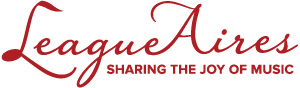 Announcer: Entrance Song
Together Wherever We Go				Jule Styne, arr. Jay AlthouseAnnouncer: Turn Up the Heat Medley
Hit Me with a Hot Note					Duke Ellington + Don George, arr. Mac Huff
Fever							John Davenport + Eddie Cooley, arr. Kirby ShawSteam Heat						Richard Adler + Jerry Ross, arr. Mac HuffAnnouncer: Stevie Wonder Medley
Superstition						Stevie Wonder, arr. Kirby Shaw
For Once in My Life					Orlando Murden, arr. Kirby Shaw
You Are the Sunshine of My Life			Stevie Wonder, arr. Mac Huff
Higher Ground						Stevie Wonder, arr. Kirby Shaw
Sir Duke						Stevie Wonder, arr. Kirby ShawAnnouncer
America, the Beautiful					Samuel A. Ward, arr. Craig Curry

Singalongs [to be announced]
Seasons of Love					Jonathan Larson, arr. Mac HuffBring Me Little Water, Silvy				Huddie Ledbetter, arr. Moira Smiley
Cripple Creek						American Fiddle Tune, arr. Emily CrockerAnnouncer: Cole Porter Medley
You’re the Top						Cole Porter, arr. Mark Hayes
It’s De-Lovely						Cole Porter, arr. Jay Althouse
Night and Day						Cole Porter, arr. Pete Schmutte
Anything Goes						Cole Porter, arr. Philip KernWhy We Sing						Greg Gilpin
It Don’t Mean a Thing If It Ain’t Got That Swing	Duke Ellington, arr. Mac HuffAnnouncer: Exit Song
Smile, Smile, Smile					Preator, Creator, Weiss, arr. M. Gold
  							lyrics adapted by N. Pierson
